Lista utilajelor nevandabileSemănătoare pentru cereale de tip „Agromaster - BM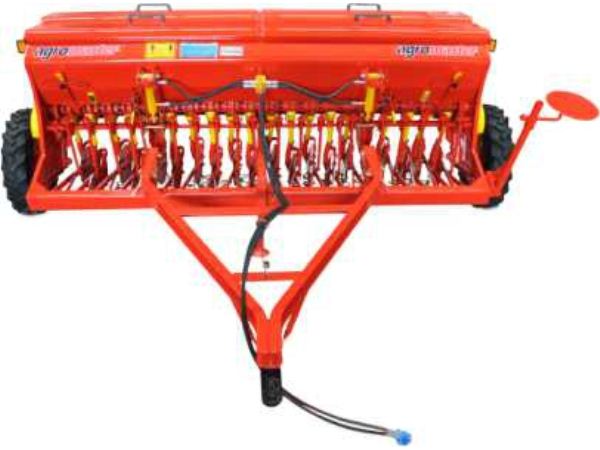 Cantitatea disponibilă în stoc: 1 unit.Semănătorile marca „Agromaster — BM” sunt destinate pentru semănarea culturilor cerealiere (grîu, secară, orz, ovăz, etc.), leguminoase (mazăre, fasole, linte, etc.), precum și semințe de culturi apropiate ca dimensiunea semințelor și norma de semănat cu cele menționate mai sus simultan cu introducerea îngrășămintelor în solul pregătit.Caracteristica tehnică:Preț de bază 70 000 leiPreț special  50 000 leiBM16FREZA „Leopar M85 Agromaster” (Turcia)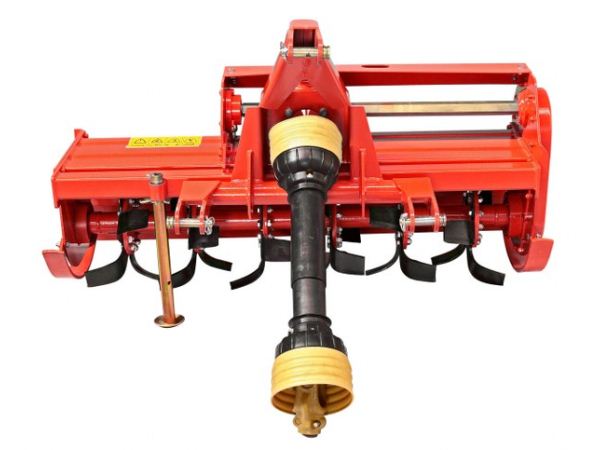 Cantitatea disponibilă în stoc: 1 unit.Freza  „Leopar M” este un utilaj  agricol destinat pentru pregătirea solului înainte de semănat, folosită, de asemenea, ca afînător de sol în livezi, sere, podgorii și ca amestecător mecanic a materialelor organice cu solul.Acest utilaj fărămițează solul destul de bine și oferă soluția ideală pentru distrugerea patului germinativ de buruieni, excluzînd, astfel necesitatea unei intervenții chimice.Caracteristica tehnică:Preț de bază 29 000 leiPreț special  17 000 leiL-85PLUG CIZEL DIN SERIA „AGROMAS ― CG” (Ucraina-Franta)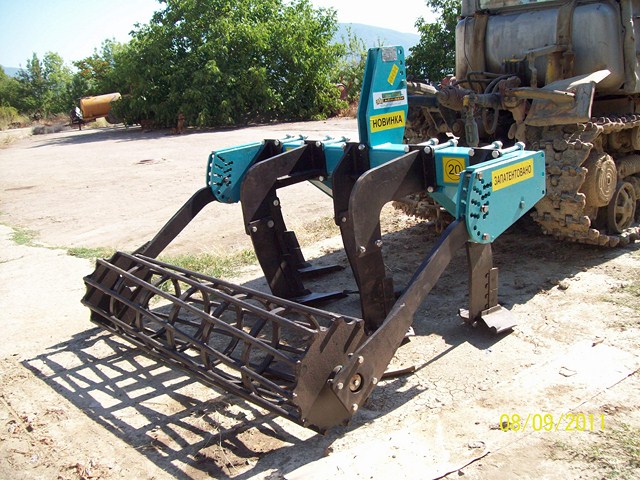 Cantitatea disponibilă în stoc: 1 unit.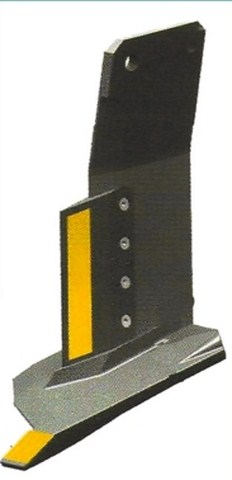 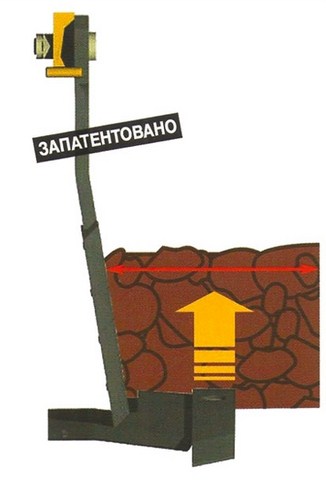 Tehnica propusă de ООО "Краснянское СП ""Агромаш" şi liderul mondial în producerea tehnicii pentru prelucrarea solului firma franceză „AGRISEM International” corespunde cerinţelor tehnologice, economice şi ecologice moderne.Construcţia originală a organului de lucru conţine un element deplasat de tăiere, cu 5 organe active, ceea ce face ca puterea necesară a tractorului şi consumul de combustibil să se micşoreze cu 30%, în comparaţie cu celelalte scarificatoare şi pluguri-cizel.Caracteristica tehnică:Preț de bază 123 000 leiPreț special  80 000 leiЧГ-2.2Cultivator universal pentru vii UNLM-2,5 cu plugusoare (Bulgaria)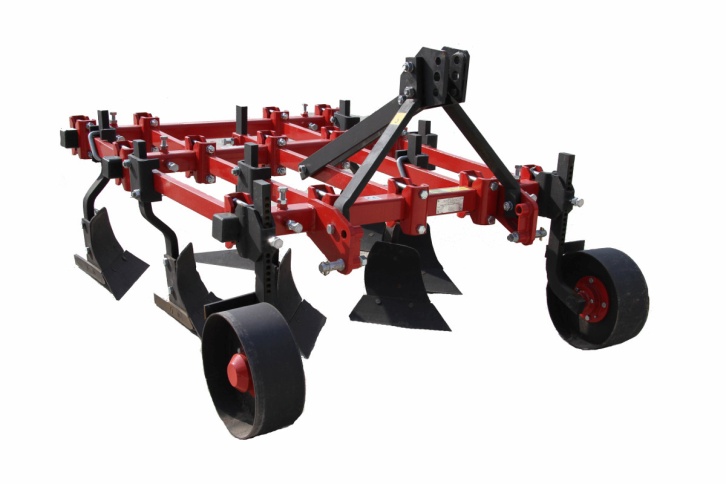 Cantitatea disponibilă în stoc: 3 unit.Caracteristica tehnică:Preț de bază 45 000 leiPreț special  38 000 leiУНЛМ-2,5Cultivator prășitor CUP-5.6FS cu fertilizare, Moldagrotehnica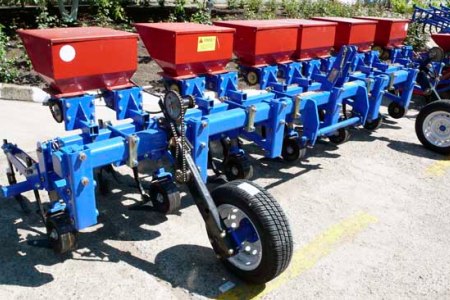 Cantitatea disponibilă în stoc: 2 unit.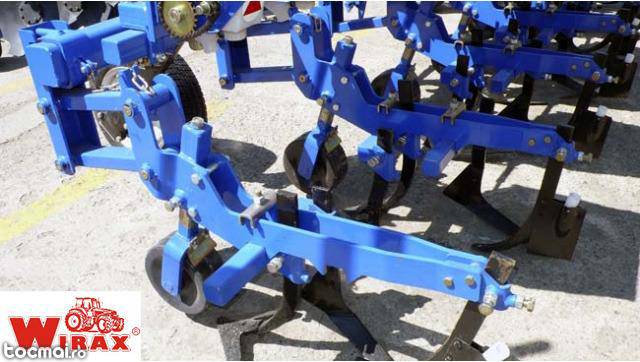 Organele de lucruCaracteristicile tehnice:Preț de bază 83 490 leiPreț special  69 000 leiБ КУП-5,6ФСAdaptor pentru încărcare bîrnelor ПКУ-0,8-19 (Rusia)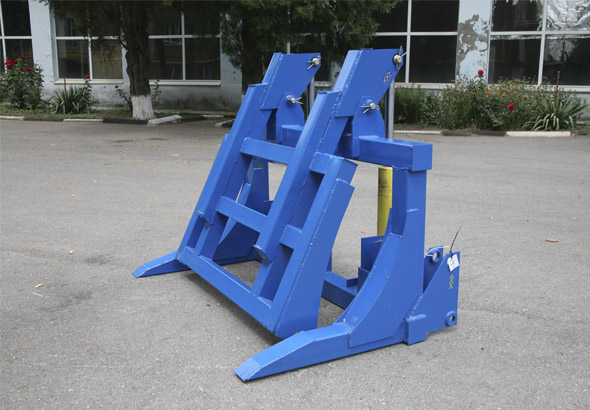 Cantitatea disponibilă în stoc: 3 unit.Caracteristica tehnica:Masa     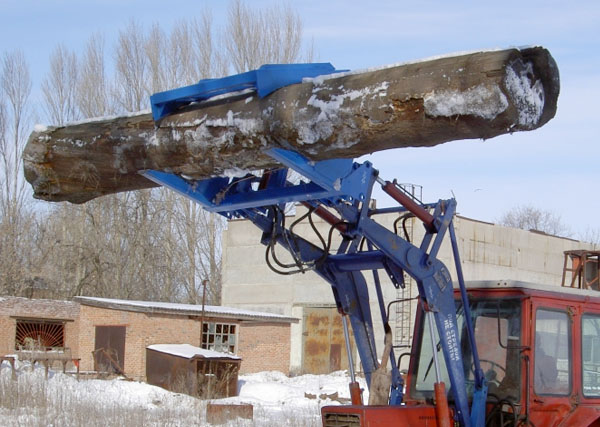 Preț de bază 27 000 leiPreț special  19 000 leiПКУ-0,8-19Cultivator dezmiriștitor «Kristall 9/400—LEMKEN» (Germania)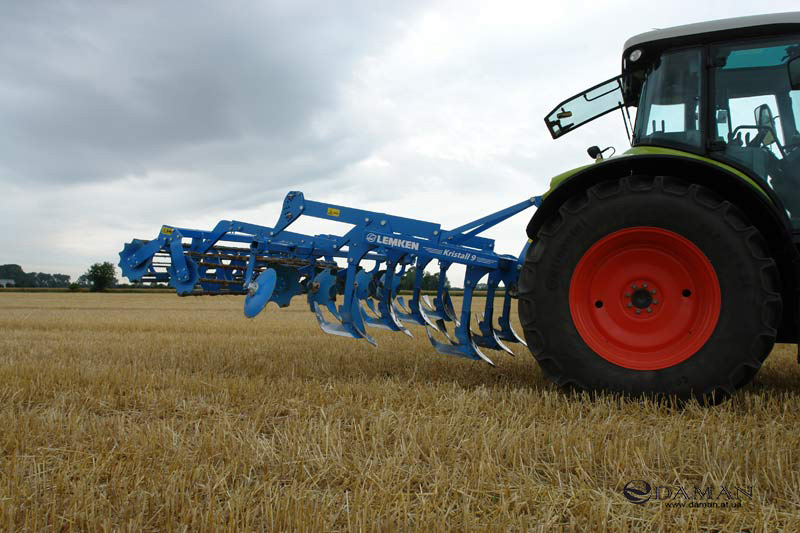 Cantitatea disponibilă în stoc: 1 unit. Cultivatorul dezmiriștitor Kristall prezintă o nouă elaborare care combină în sine avantajele  încercate în timp ale utilajului cu 2 rînduri cu avantajele utilajelor cu 3 sau mai multe rînduri. Astfel, se atinge calitatea optimală a lucrului efectuat la efectuarea lucrului de dezmiriștire.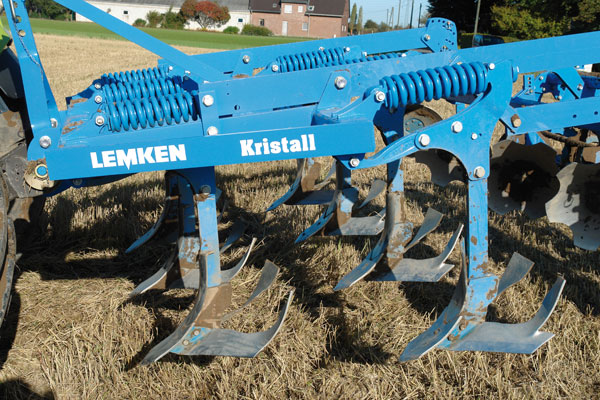 Noua tehnologie LEMKEN—brăzdarele tip săgeată «TriMix» cu lățimea de lucru de  au o formă inovatoare cu aripile răsucite în sus, asigurînd o amestecare esențială mai intensivă a solului, neobținută nicicacum pînă acum de toate brăzdarele tip săgeată existente.Caracteristicile tehnice:Preț de bază 258 000 leiPreț special  190 000 leiKRISTALL9/400Încărcător de cereale modificat ПЗМ-80  (Rusia)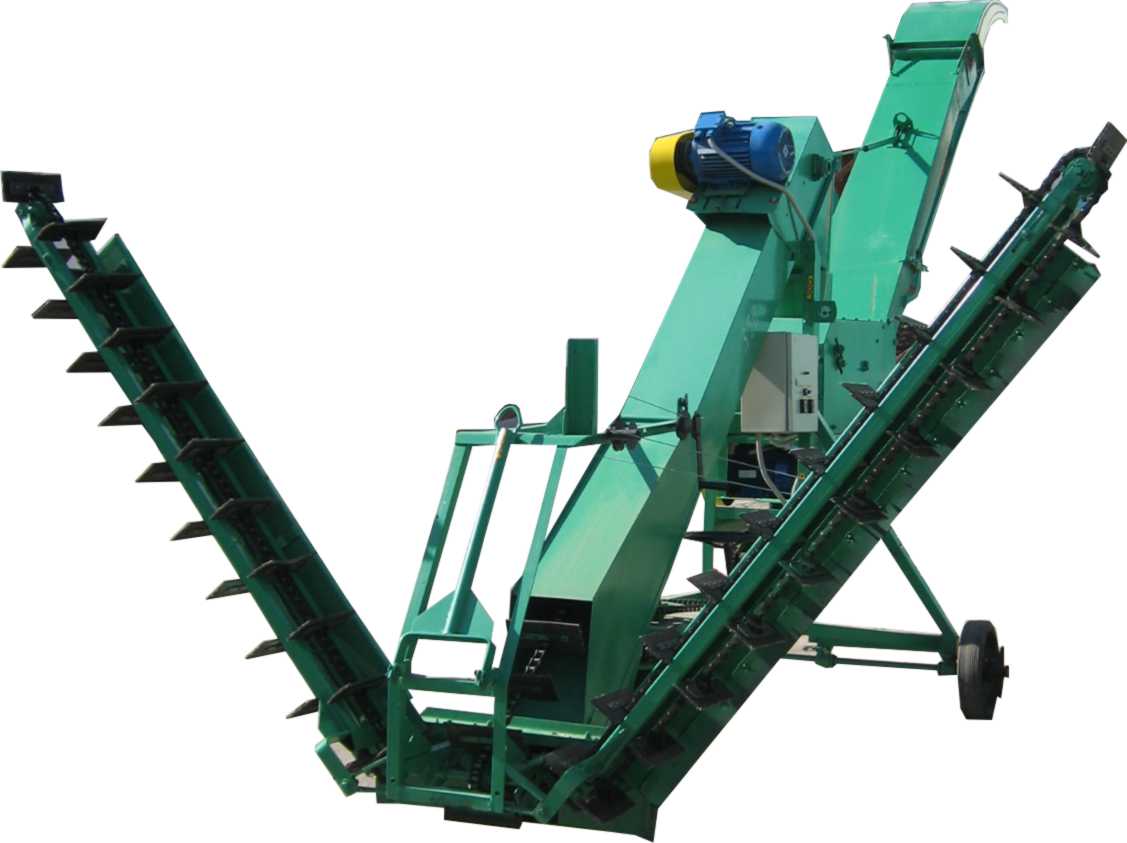 Cantitatea disponibilă în stoc: 2 unit. Încărcătorul de cereale modificat ПЗМ-80 este destinat pentru încărcarea/descărcarea depozitelor de cereale, încărcarea cerealelor în mijloace de transport și vînturare.Caracteristicile tehnice:Preț de bază 129 000 leiPreț special  109 000 leiПЗМ-80Fărămițătoare de cereale și rădăcinoase ДЗК-Т-1, Ucraina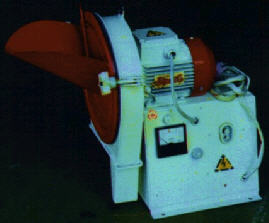 Cantitatea disponibilă în stoc: 2 unit. Este destinată pentru prelucrarea tuturor tipurilor de cereale furajere și rădăcinoase pentru nutrețul animalier și avicolCaracteristicile tehnice:Preț de bază 6 160 leiPreț special  4 000 lei	ДЗ-К-Т-1Dispozitiv macara UNIC URA 104, JaponiaCantitatea disponibilă în stoc: 1 unit. 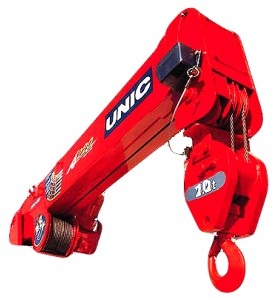 Instalația de  macara KMU este produsul firmei japoneze Furukawa Unic Corporation cunoscută în lumea întreagă sub brendul UNIC. Manipulatorul UNIC  este un dispozitiv hidraulic de macara cu braț telescopic și suspensie cu cablu a cîrligului.  Avantajele: Simplitatea construcției: mai puține noduri și îmbinări sferice — respectiv, mai puține detalii supuse uzurii și ca rezultat mărirea siguranței și micșorarea costului deservirii tehnice;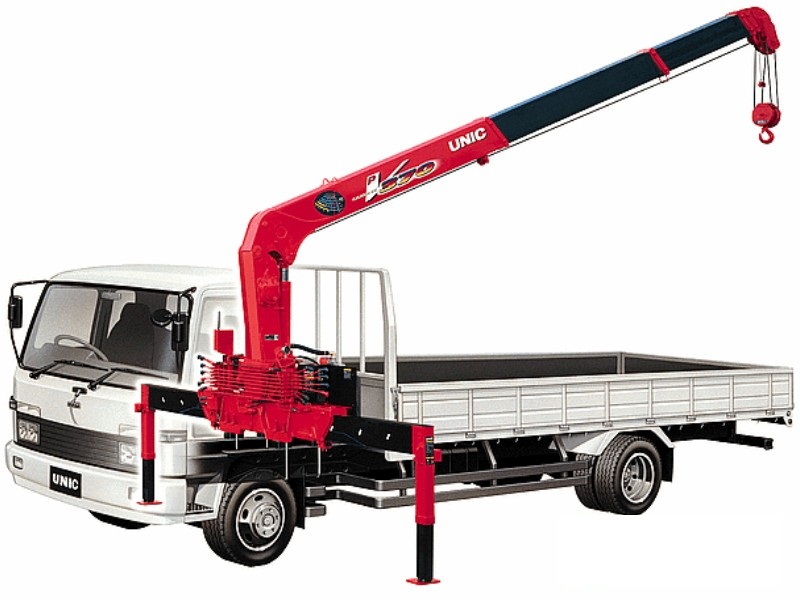 Fixarea  precisă a încărcăturii din contul suspensiei cu cablu a cîrligului, spre deosebire de manipulatoare simple care nu au această opțiune. Încărcătura se coboară la suprafața solului cu eroare minimală datorită posibilității de întoarcere a brațului în spațiu și controlului procesului de coborîre corectat prin strîngerea cablului; Coborîrea încărcăturii strict pe verticală, spre deosebire de traectoria manipulatoarelor cu construcție rigidă; 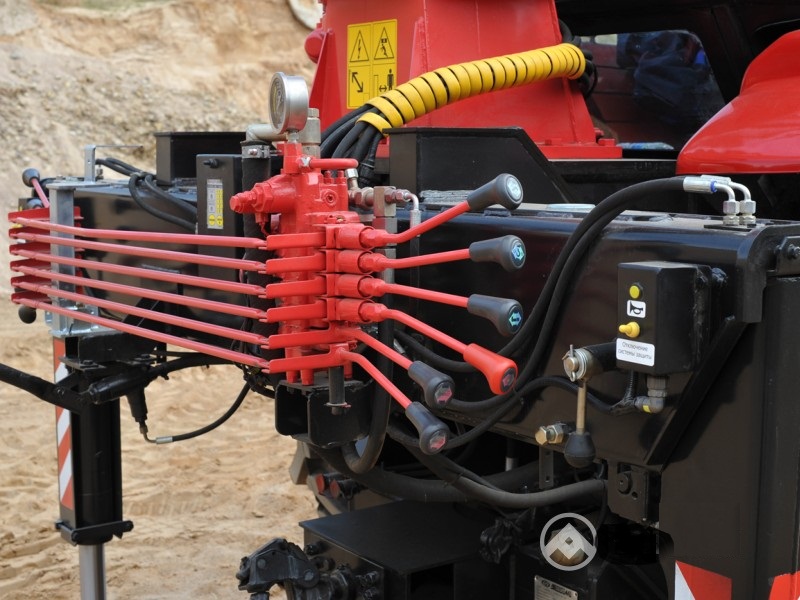 Coborîrea și ridicarea lină a încărcăturii;Înaintarea pe rînd  a secțiilor telescopice ale brațului manipulatorului UNIC, permite utilizarea la maxim a momentului de încărcare; Posibilitatea ridicării/coborîrii încărcăturii peste obstacole (garduri, pereți, ș.a); Posibilitatea de a lucra cu încărcături la niveluri mai jos decît suprafața solului (fîntîni, lucrări de carieră);Construcție ușoară și  rezistentă. Caracteristicile tehnice:Preț de bază 221 000 leiPreț special  130 000 leiURV104CaracteristicaUnit. măsurăBM 16Numărul de discuriunit.16Lățimea totalămm3038Lungimea totalămm2930Înălțimea totalămm1430Adîncimea de lucrucm0-10Lățimea de lucrumm2272Distanța dintre discurimm142Distanța dintre roțimm2870Volumul rezervorului pentru fertilizanțidm³259Volumul rezervorului pentru semințedm³372Capacitatea masică a rezervorului pentru fertilizanțikg230Puterea necesarăCP40-45Masa totalăkg900Caracteristicaunit. măsurăLEOPARM85Lățimea totalămm950Lungimea totalămm880Înălțimea totalămm900Lățimea de lucrumm800Adîncimea de prelucraremm150Numărul de flanșeunit.4Numărul de cuțiteunit.24Turația la APProt./min540Puterea necesarăc.p.20-25Masa kg210Denumirea caracteristiciiUnitatea de măsurăЧГ-2,2BMetoda de agregarepurtatTipul tăvăluguluiProductivitatea ha/oră2,2 –2,64Lăţimea de lucrum2,2Viteza de deplasarekm/oră-de lucru10-12- de transportarepînă la 20Adîncimea de prelucrarecm20 - 40Consumul de combustibil al tractorului, nu mai multl/ha16Puterea necesară a tractoruluic.p.140 - 170УНЛМ - 2,5TipulpurtatLățimea de lucru, mm1400-2100Masa, kg450+30Clasa de tractoare cu care se agregă1,4DenumireaCUP-5.6FSProductivitatea, ha/h2,8Viteza de lucru, km/h5-10Viteza de transport, km/h15Adîncimea de lucru, cm6-16Numărul de rînduri prelucrate8Lăţimea de lucru, m5,6Dimensiunile de gabaritmm- lăţime5800- lungime2500- înălţime1500Greutate, kg1180DenumireaKristall 9/400Lățimea de lucru, cm400Nr. de discuri/brăzdare9/ 4Masa fără tăvălug990Puterea necesară, c.p.150-200DenumireaUnit.măsurăValoareaProductivitatea nominală timp de o oră la umeditatea materialului de pînă la 16 % (grîu) pe platforme asfaltatet/h80Masa totalăkg1200PutereakW9,1Dimensiunile de gabarit în poziție de lucruDimensiunile de gabarit în poziție de lucruDimensiunile de gabarit în poziție de lucruFără trimer:Fără trimer:Fără trimer:Lungimeamm6650Lățimeamm4500Înălțimeamm3250Cu trimer întors la 90°:Cu trimer întors la 90°:Cu trimer întors la 90°:Lungimeamm3800Lățimeamm5345Înălțimeamm3250DenumireaДЗК-Т-1Productivitatea, kg/oră (cereale)100Productivitatea, kg/oră (rădăcinoase)500Grosimea fracțiilor de  rădăcinoase, mm15Puterea motorului, kW1,1Tensiunea, V220Dimensiunile de gabarit, mmLungimea700Lățimea420Înălțimea560Masa, kg42Unic URA 104Capacitatea de ridicare1000 kg la 1,8 mRaza zonei de lucru, m0,48 — 4,83Înălțimea maximă de ridicare a cîrligului deasupra pămîntului, m5,97Lungimea brațului desfăcut, m1,505 — 5,075Nr. secțiilor telescopice ale brațului4Diapazonul unghiurilor de ridicare, °0 — 75Diapazonul unghiurilor de rotire, °200